Mateřská škola při Fakultní nemocnici Brno, příspěvková organizace, Černopolní 212/9, Brno 
613 00, www.msfnbrno.cz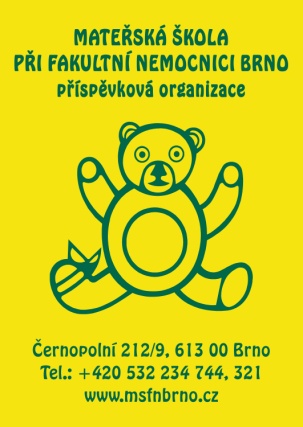 Zážitky z nemocnice12. – 30. října 2015Společná výstava obrázků hospitalizovaných dětí z Mateřské školy při Fakultní nemocnici Brno, p.o. a ZŠ a MŠ pri zdravotníckom zariadení Košice jako prezentace  výsledků eTwinningového projektu „Zážitky z nemocnice“.Vernisáž se uskuteční dne 14. října 2015 od 15.30 hodin ve vstupní hale Dětské nemocnice. 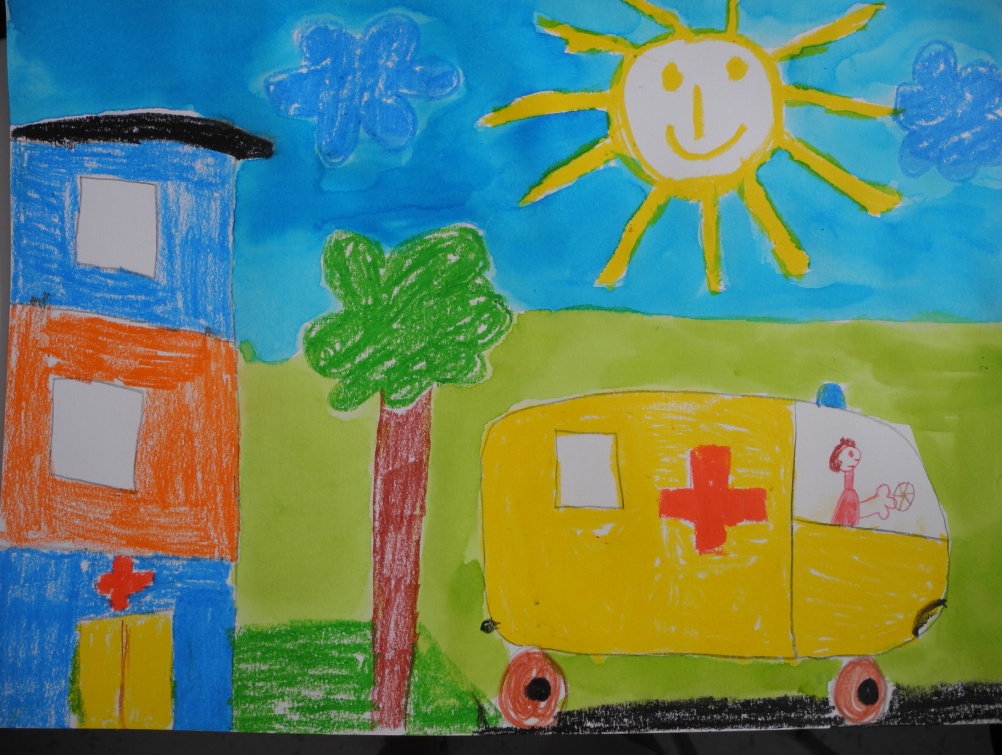 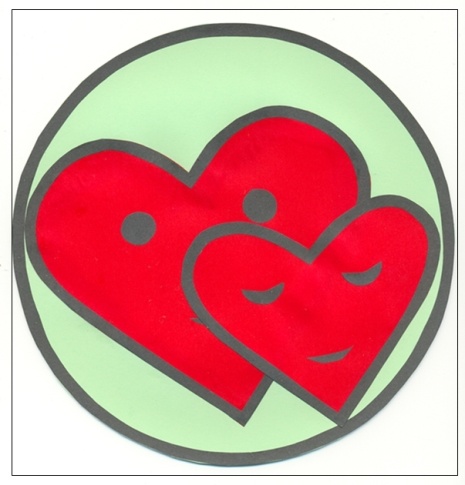 ZŠ a MŠ pri zdravotníckom zariadení, Trieda SNP, Košice, 040 11